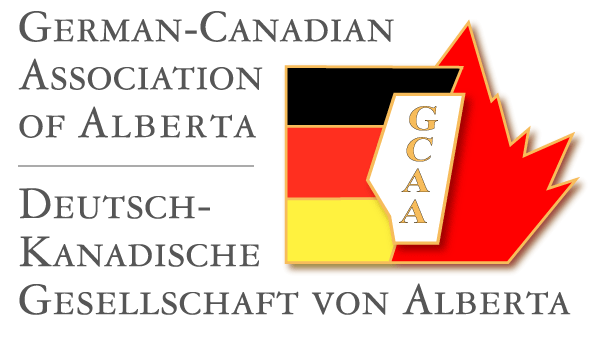 Membership FormThis information will be posted on the GCAA website:President (name and email):Secretary (name and email):One to two sentence description of your club/society describing what you do, regular meetings or anything you would like visitors to the website to know about you:
(We will add this to the listing on the member page)Signature:									Date:Position:Name of Organization requesting MembershipAddressEmailPhoneContact nameContact email